Piecza zastępcza i placówki wsparcia dziennego w województwie małopolskim w 2020 r. Rodzinna piecza zastępczaNa terenie województwa małopolskiego na koniec 2020 r. rodzinną pieczę zastępczą sprawowały 1942 rodziny zastępcze i 23 rodzinne domy dziecka. W pieczy zastępczej przebywało 2892 dzieci. W porównaniu z 2019 r. liczba rodzin zastępczych zwiększyła się o 19, a rodzinnych domów dziecka spadła o 1. Liczba dzieci w pieczy rodzinnej zwiększyła się o 21.W dniu 31 grudnia 2020 r. rodziny funkcjonujące na terenie województwa małopolskiego stanowiły 5,4% liczby wszystkich rodzin w Polsce, działających w ramach rodzinnej pieczy zastępczej. Tabl. 1. Rodzinna piecza zastępcza według formyStan w dniu 31 grudniaW porównaniu z rokiem poprzednim ogólna liczba rodzin zastępczych zwiększyła się o 1,0%, 
a liczba dzieci w rodzinach o 0,8%. Liczba rodzinnych domów dziecka zmniejszyła się o 4,2%, jednocześnie liczba dzieci w nich przebywających spadła o 5,7%.W województwie małopolskim pieczę zastępczą sprawowały 1942 rodziny zastępcze oraz 23 rodzinne domy dziecka (w Polsce odpowiednio 35855 rodzin zastępczych oraz 685 rodzinnych domów dziecka). Łącznie opieką objęto 2892 dzieci pozbawionych całkowicie lub częściowo opieki rodziny naturalnej (w Polsce 55486). Funkcję pieczy zastępczej pełniło 1115 małżeństw i 850 osób samotnych. Ponad połowa osób prowadzących rodzinną pieczę zastępczą była 
w wieku 51–70 lat (1036 osób). Wykres 1. Struktura osób prowadzących rodzinną pieczę  według grup wieku w 2020 r.    Stan w dniu 31 grudniaFunkcję pieczy zastępczej pełniły w większości (60,7%) osoby spokrewnione z dzieckiem. Rodziny niezawodowe stanowiły 29,1%, a pozostałe formy pieczy to 10,2% wszystkich rodzin. Pod koniec  2020 r. najliczniejszą grupę wychowanków stanowiły dzieci w wieku 7–13 lat (954 osoby). Druga co do liczności zbiorowość (819 osoby) to dzieci w wieku 14–17 lat. Najmniej liczna (46 dzieci) była najmłodsza grupa wiekowa, poniżej 1 roku. W rodzinnej pieczy zastępczej przebywało również 605 pełnoletnich wychowanków. Spośród wszystkich dzieci objętych opieką większość, tj. 1448 osób (50,1%) stanowili chłopcy. W pieczy zastępczej przebywało 311 dzieci posiadających orzeczenie o niepełnosprawności oraz 172 sieroty, pozostałe dzieci posiadały przynajmniej jednego rodzica.Najwięcej dzieci umieszczonych w pieczy rodzinnej mieszkało w Krakowie, a najmniej w powiecie myślenickim. Jeżeli weźmiemy pod uwagę liczbę dzieci przebywających w rodzinnej pieczy zastępczej na 1 tys. ludności do 18 roku życia, to wskaźnik ten dla Polski wyniósł 6,5, a dla województwa małopolskiego 3,5. Na poziomie powiatów najwyższą wartością wskaźnika charakteryzował się powiat chrzanowski (6,6), a najniższą powiat myślenicki (0,6).Mapa 1. Dzieci do 18 roku życia przebywające w rodzinnej pieczy zastępczej na 1000 dzieci w tym samym wieku w 2020 r.Stan w dniu 31 grudniaW ciągu całego 2020 r. 274 dzieci w  wieku do 18 lat opuściło rodzinną pieczę zastępczą. Najczęstszymi przyczynami opuszczenia rodzinnej pieczy zastępczej przez niepełnoletnich wychowanków był powrót do rodziny naturalnej (33,9%) oraz umieszczenie w innej formie rodzinnej pieczy zastępczej (28,5%).Wykres 2. Dzieci do 18 roku życia według przyczyny opuszczenia rodzinnej pieczy zastępczej w 2020 r.Wśród 145 pełnoletnich wychowanków, którzy w 2020 r. opuścili pieczę rodzinną i usamodzielnili się, 78,6% założyło własne gospodarstwo domowe, a 9,7% powróciło do rodziny naturalnej lub krewnych.Instytucjonalna piecza zastępczaNa terenie województwa małopolskiego na koniec 2020 r. działało 85 placówek instytucjonalnej pieczy zastępczej, w których przebywało 1004 wychowanków. W porównaniu z 2019 r. liczba placówek instytucjonalnej pieczy zastępczej zmniejszyła się o 2, liczba miejsc o 107, a wychowanków o 49.W dniu 31 grudnia 2020 r. na terenie województwa małopolskiego działało 85 placówek instytucjonalnej pieczy zastępczej. Stanowiły one 7,1% wszystkich placówek tego typu w Polsce. Więcej placówek funkcjonowało w województwach: śląskim, dolnośląskim oraz mazowieckim.W porównaniu z rokiem poprzednim liczba placówek pieczy instytucjonalnej w województwie małopolskim zmniejszyła się o 2,3%, liczba miejsc w tych placówkach o 8,8%, a wychowanków o 4,7%.Tabl. 2. Placówki instytucjonalnej pieczy zastępczej według typu placówkiStan w dniu 31 grudniaa Placówki opiekuńczo-wychowawcze łączące zadania placówek typu socjalizacyjnego, interwencyjnego oraz specjalistyczno-terapeutycznego. Prawie 31% placówek posiadało budynki dostosowane do potrzeb osób niepełnosprawnych. Najczęściej były to pochylnie, podjazdy i platformy (w 11 placówkach) oraz łazienki przystosowane dla osób niepełnosprawnych (w 9 placówkach). Pozostałe 69,4% placówek nie posiadało żadnych udogodnień służących niepełnosprawnym wychowankom.Najwięcej placówek zlokalizowano na terenie Krakowa – 34. W powiecie oświęcimskim działało 7 placówek, w Nowym Sączu 6, a w powiecie krakowskim 5. W pozostałych powiatach liczba placówek wahała się miedzy 1 a 4. Na terenie powiatu proszowickiego nie działały placówki instytucjonalnej pieczy zastępczej.Na koniec 2020 r. w placówkach socjalizacyjnych było 61,0% wszystkich miejsc w placówkach instytucjonalnej pieczy zastępczej. Znacznie mniej miejsc posiadały placówki rodzinne (16,3%), specjalistyczno-terapeutyczne (8,0%), łączące zadania (7,5%) i interwencyjne (7,2% wszystkich miejsc w placówkach).Z 1004 wychowanków placówek opiekuńczo-wychowawczych w województwie małopolskim najliczniejszą grupą podopiecznych byli wychowankowie w wieku 14–17 lat (518 dzieci). Dużą zbiorowość tworzyły dzieci w wieku 10–13 lat (233 osoby). Najmniej liczna była najmłodsza grupa wiekowa 0–3 lata (20 dzieci). W placówkach przebywało również 135 pełnoletnich, uczących się wychowanków.Najwięcej dzieci umieszczonych w pieczy instytucjonalnej mieszkało w Krakowie, a najmniej w powiecie suskim. Wskaźnik liczby dzieci przebywających w instytucjonalnej pieczy zastępczej na 1 tys. ludności do 18 roku życia dla Polski wyniósł 2,1 i był wyższy od wskaźnika dla województwa małopolskiego (1,3). Na poziomie powiatów najniższy wskaźnik odnotowano w powiecie suskim (0,3), a najwyższy w Nowym Sączu (4,0).Mapa 2. Wychowankowie do 18 roku życia w placówkach instytucjonalnej pieczy zastępczej 
na 1000 dzieci w tym samym wieku w 2020 r.Stan w dniu 31 grudniaSpośród wszystkich wychowanków 18,2% stanowiły półsieroty, a 2,4% sieroty. W placówkach pieczy instytucjonalnej przebywało 118 dzieci chorujących przewlekle, 66 posiadających orzeczenie o niepełnosprawności, 5 cudzoziemców oraz 5 małoletnich matek. W ciągu całego 2020 r. 290 wychowanków do 18 roku życia opuściło z różnych powodów placówki instytucjonalnej pieczy zastępczej. Najliczniejsza grupa (36,2%) to wychowankowie umieszczeni w innej formie instytucjonalnej pieczy zastępczej. Powodem opuszczenia placówki przez 33,8% podopiecznych był powrót do rodziny naturalnej.Wykres 3. Wychowankowie do 18 roku życia według przyczyny opuszczenia placówki w 2020 r.Wśród 136 wychowanków powyżej 18 roku życia, którzy w ciągu 2020 r. opuścili placówki instytucjonalnej pieczy zastępczej 44,9% powróciło do rodziny naturalnej, a 47,1% założyło własne gospodarstwo.Placówki wsparcia dziennegoNa koniec 2020 r. na terenie województwa małopolskiego działało 329 placówek wsparcia dziennego, które posiadały 8730 miejsc. Przebywało w nich 8519 dzieci. W porównaniu z 2019 r. liczba placówek zmniejszyła się o 13, miejsc o 582, a dzieci w nich przebywających o 678.Według stanu w dniu 31 grudnia 2020 r. w województwie małopolskim opiekę dzienną zapewniało 329 placówek wsparcia dziennego, to 12,1% wszystkich tego typu placówek w Polsce.Tablica 3. Placówki wsparcia dziennego według typu placówki    Stan w dniu 31 grudniaPonad 51% wszystkich placówek wsparcia dziennego stanowiły placówki opiekuńcze. Zdecydowanie mniej było placówek specjalistycznych, pracy podwórkowej oraz placówek działających w połączonych formach.W porównaniu z rokiem poprzednim liczba placówek wsparcia dziennego w województwie małopolskim zmniejszyła się o 3,8%, liczba miejsc w tych placówkach o 6,3%, a dzieci w nich przebywających o 7,4%.Liczba dni pracy placówek wsparcia dziennego w województwie w ciągu tygodnia wynosiła od 1 do 6 dni. Najwięcej, ponad 89% wszystkich placówek, pracowało 5 dni w tygodniu, 3,3% stanowiły placówki pracujące 6 dni w tygodniu, a 3,0% pracujące 2 dni w tygodniu.W każdym powiecie działały przynajmniej 3 placówki, które świadczyły opiekę dzienną i zapewniały dziecku np. pomoc w nauce, posiłek (w miarę możliwości), organizację czasu wolnego, zajęcia socjoterapeutyczne, indywidualne programy korekcyjne. Najwięcej takich placówek było zlokalizowanych w Krakowie – 50. W powiecie wadowickim działało 31 placówek, a w tarnowskim – 30.Pod koniec 2020 r. placówki opiekuńcze dysponowały połową wszystkich miejsc w placówkach wsparcia dziennego. Dużo mniej miejsc posiadały placówki specjalistyczne (19,6%), pracy podwórkowej (15,9%) oraz placówki w połączonych formach (14,8% wszystkich placówek).Najwięcej miejsc zapewniały placówki, których organem prowadzącym było stowarzyszenie -4147 oraz samorząd gminny – 3049.W ciągu całego roku w placówkach wsparcia dziennego przebywało 12790 dzieci, a w ostatnim dniu 2019 r. – 8519 dzieci. W placówkach wsparcia dziennego objęto opieką 368 osób niepełnosprawnych, w tym 200 osób w placówkach specjalistycznych.Wykres 4. Struktura miejsc w placówkach wsparcia dziennego według organu prowadzącego w 2020 r.   Stan w dniu 31 grudniaWskaźnik liczby dzieci korzystających z placówek wsparcia dziennego w przeliczeniu na 1 tys. dzieci w wieku do 18 roku życia wyniósł w województwie małopolskim 13,1 i był wyższy od wskaźnika dla Polski, który wyniósł 8,8. Analizując dostępność na poziomie powiatów można zauważyć, że najwyższą wartością wskaźnika charakteryzował się powiat gorlicki (34,1), a najniższą powiat dąbrowski (5,3).Mapa 3. Korzystający z placówek wsparcia dziennego na 1000 dzieci do 18 roku życia w  2020 r.Stan w dniu 31 grudniaPlacówki wsparcia dziennego w swojej działalności wspierane były przez wolontariuszy. W ciągu całego 2020 r. pomagało 529 wolontariuszy. W porównaniu z poprzednim rokiem ich liczba zmniejszyła się o 11,1%. W przypadku cytowania danych Głównego Urzędu Statystycznego prosimy o zamieszczenie informacji: „Źródło danych GUS”, a w przypadku publikowania obliczeń dokonanych na danych opublikowanych przez GUS prosimy o zamieszczenie informacji: „Opracowanie własne na podstawie danych GUS”.WYSZCZEGÓLNIENIEWYSZCZEGÓLNIENIEOgółemW tym na wsiDzieci w rodzinachDzieci w rodzinachDzieci w rodzinachWYSZCZEGÓLNIENIEWYSZCZEGÓLNIENIEOgółemW tym na wsirazemz liczby razemz liczby razemWYSZCZEGÓLNIENIEWYSZCZEGÓLNIENIEOgółemW tym na wsirazemdziewczętaniepełnosprawneRodzinna piecza zastępcza20191947770287114212902020196590128921444311Rodziny zastępczeRodziny zastępcze194288627461372296   spokrewnione z dzieckiem   spokrewnione z dzieckiem11935011553765118   niezawodowe   niezawodowe57129275639380   zawodowe   zawodowe896025812841   zawodowe specjalistyczne    zawodowe specjalistyczne 3214642848   zawodowe pełniące funkcję pogotowia rodzinnego   zawodowe pełniące funkcję pogotowia rodzinnego5719115589Rodzinne domy dzieckaRodzinne domy dziecka23151467215WYSZCZEGÓLNIENIEWYSZCZEGÓLNIENIEPlacówkiMiejscaWychowankowiePlacówki instytucjonalnej pieczy 20198712211053zastępczej20208511141004SocjalizacyjneSocjalizacyjne45680626InterwencyjneInterwencyjne58052Specjalistyczno-terapeutyczneSpecjalistyczno-terapeutyczne88988RodzinneRodzinne23181165Łączące zadania placówekaŁączące zadania placóweka48473WYSZCZEGÓLNIENIEWYSZCZEGÓLNIENIEPlacówkiMiejscaKorzystającyPlacówki wsparcia dziennego201934293129197202032987308519OpiekuńczeOpiekuńcze16943333947SpecjalistyczneSpecjalistyczne2817091737Pracy podwórkowejPracy podwórkowej8313921405W połączonych formachW połączonych formach4912961430Opracowanie merytoryczne:Urząd Statystyczny w KrakowieDyrektor Agnieszka SzlubowskaTel: 12 420 40 50Rozpowszechnianie:Rzecznik Prasowy Prezesa GUSKarolina BanaszekTel: 695 255 011Wydział Współpracy z Mediami Tel: 22 608 34 91, 22 608 38 04 e-mail: obslugaprasowa@stat.gov.pl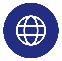 www.stat.gov.plWydział Współpracy z Mediami Tel: 22 608 34 91, 22 608 38 04 e-mail: obslugaprasowa@stat.gov.pl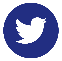 @GUS_STATWydział Współpracy z Mediami Tel: 22 608 34 91, 22 608 38 04 e-mail: obslugaprasowa@stat.gov.pl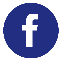 @GlownyUrzadStatystyczny